									           Mainz, den 02.06.2018An dieEltern und Schüler/Innender 9. JahrgangsstufeSehr geehrte Eltern, liebe Schüler/Innen,am Mittwoch, den 13.06.2018, findet der „Tag der Berufs- und Studienorientierung“ von der 1. bis 6. Schulstunde statt. Ab der Jahrgangsstufe 9 beginnt unsere gezielte Berufs- und Studienorientierung am Gymnasium Mainz-Oberstadt. Ein Ziel unserer Schule ist, die Schüler/Innen bei dem Prozess zur geeigneten Berufswahl kontinuierlich zu unterstützen und zu begleiten sowie Voraussetzungen zu schaffen, um den eigenen Lebensweg in Bezug auf Fähigkeiten, Neigungen und Interessen eigenverantwortlich zu gestalten. Wir arbeiten dabei mit außerschulischen Partnern zusammen.Klassenweise durchlaufen alle Neuntklässler an diesem Schultag verschiedene Stationen zum Thema Berufs- und Studienorientierung. Folgende Inhalte werden dabei thematisiert:Mit der Carl-Zuckmayer-Fachoberschule/Realschule Plus Nierstein stellt sich eine weiterführende Schule aus der Region mit ihrem Schwerpunkt „Technische Informatik“ vor.Die IHK Rheinhessen und die HWK Rheinhessen werden an diesem Tag mit einigen Unternehmen aus der Region dabei sein und rund um das Thema Berufsorientierung informieren.Die Bundesagentur für Arbeit wird die Themen Ausbildung und alternative Wege nach der Mittleren Reife vorstellen. Neben einer Potentialanalyse eigener Stärken und Fähigkeiten und allgemeinen Informationen zum Thema Berufs- und Studienorientierung am Gymnasium Mainz-Oberstadt, führen wir an diesem Tag das Berufswahlportfolio ein. Das Berufswahlportfolio wird angelegt und bis zur Jahrgangsstufe 13 durchgängig geführt. Es soll den Berufs- bzw. Studienfindungsprozess individuell begleiten.An diesem Schultag fällt für alle Schüler/Innen der Jahrgangsstufe 9 der Nachmittagsunterricht aus.-----------------------------------------------------------------------------------------------------------------!!! Bringt auf jeden Fall einen ROTEN ORDNER, einen Block und Stifte mit!!! -----------------------------------------------------------------------------------------------------------------Wir freuen uns auf einen spannenden und informativen Tag!Mit freundlichen Grüßen,Carsten Hussong(Koordinator Berufsorientierung)Gymnasium Mainz-Oberstadt
______________________________________________________________Gymnasium Mainz-Oberstadt, Hechtsheimer Str. 29, 55131 Mainz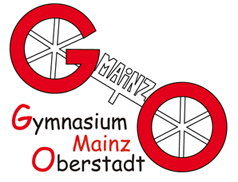 